UNREVISED HANSARDNATIONL COUNCIL OF PROVINCESTHURSDAY, 12 MAY 2022Page: 1THURSDAY, 12 MAY 2022____PROCEEDINGS OF THE NATIONAL COUNCIL OF PROVINCES____The Council met at 14:00.The Chairperson took the Chair and requested members toobserve a moment of silence for prayers or meditation.ANNOUNCEMENTSThe CHAIRPERSON OF THE NCOP: In keeping with our tradition andpractice, allow me to begin by bowing to my right and bowingto my left. Hon delegates, before we proceed I would like toremind you of the following; that the virtual sittingconstitutes a sitting of the National Council of Provinces,that the place of the sitting is deemed to be Cape Town wherethe sitting of the National Council of Provinces is, thatdelegates in the virtual platform enjoy the same powers andprivileges that apply in a sitting of the National Council ofProvinces, that for the purpose of a quorum all delegates who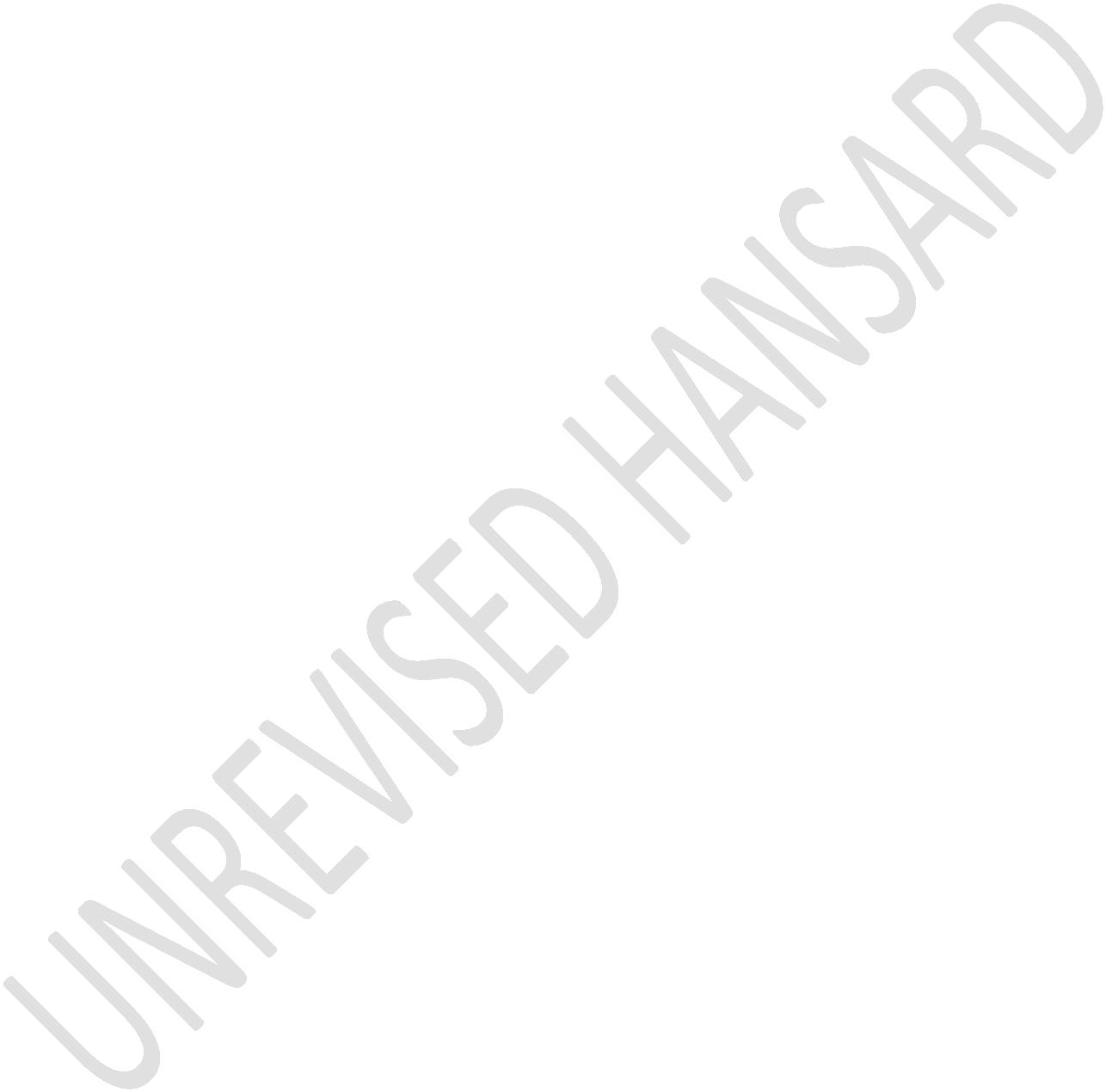 UNREVISED HANSARDNATIONL COUNCIL OF PROVINCESTHURSDAY, 12 MAY 2022Page: 2are logged on to the virtual platform shall be consideredpresent, that delegates must switch on their videos if theywant to speak, that the delegates should ensure that themicrophones on their gadgets are muted and must always remainmuted, that the interpretation facility is active and that anydelegate who wishes to speak must use the “raise your hand”function or icon. Hon delegates, in accordance with CouncilRule 247 (1) there will be no Notices of Motion or MotionsWithout NoticeBefore we proceed to the questions, I would like to take thisopportunity to welcome the Deputy President, welcome DeputyPresident, MECs, speakers and all special delegates to theHouse. I would further like to make the following remarks. Thetime for a reply to a question by the Deputy President is fiveminutes. Only four supplementary questions are allowed perquestion. A member who has asked the initial question will bethe first to be afforded the opportunity to ask asupplementary question. The time for asking a supplementaryquestion is two minutes. The time for a reply to asupplementary question is four minutes. The supplementaryquestion must emanate from the initial question. The firstquestion is a question to the Deputy President is on theUNREVISED HANSARDNATIONL COUNCIL OF PROVINCESTHURSDAY, 12 MAY 2022Page: 3disruption of services in flood-affected areas in KwaZulu-Natal. This question to the Deputy President is asked by honBebee.QUESTIONS TO THE DEPUTY PRESIDENTQuestion 7:The DEPUTY PRESIDENT: Hon Chairperson, good afternoon to youand all the members, the recent floods and heavy rains in theprovince of KwaZulu-Natal, some parts of the Eastern Cape, aswell as parts of the North West, have indeed brought untoldmisery and suffering. We have witnessed severe damage anddestruction of houses, property, infrastructure, loss of homesand personal possessions, as well as unprecedented loss oflives and livelihoods, with the devastation, felt most acutelyin the KwaZulu-Natal province.Once again, we would like to express our deepest condolencesto all the families and relatives of the people who have losttheir lives during this natural disaster and tragic calamity.Our thoughts and prayers go to all the families whose membersare still not accounted for. We remain hopeful that thecontinued recovery and rescue efforts will help us findUNREVISED HANSARDNATIONL COUNCIL OF PROVINCESTHURSDAY, 12 MAY 2022Page: 4closure in this regard. In responding to the damage that hasbeen brought about by the devastating floods, on 18 April2022, the President declared the National State of Disaster asan effective response by all spheres of government to thisdisaster. In the main, this is to enable and allow us to co-ordinate and deploy all the necessary resources to theaffected areas as part of our rapid response interventions. Interms of the National State of Disaster, the primaryresponsibility to co-ordinate and manage the disaster isassigned to the national sphere of government, working closelywith provincial governments and municipalities of the affectedareas. This enables the mobilisation of resources,capabilities and technical expertise in providing relief,recovery and rehabilitation to the affected communities.In this regard, the Department of Co-operative Governance andTraditional Affairs, through the National Disaster ManagementCentre, is co-ordinating response and recovery measures by therelevant organs of state and stakeholders. The organs of stateacross all spheres of government have also activatedcontingency measures in line with their respective mandates,and integrated institutional arrangements to deal with thedisaster.UNREVISED HANSARDNATIONL COUNCIL OF PROVINCESTHURSDAY, 12 MAY 2022Page: 5As part of an integrated response to this disaster, thegovernment has developed an Integrated Flood Response andRecovery Plan that outlines the multisectoral response andrecovery efforts to be implemented by all the stakeholders inthe affected communities. Through this plan, the governmenthas adopted a three-pronged approach to the disaster responseand recovery, which is summarised as follows; Phase 1:Immediate humanitarian relief to ensure that all affectedpersons are safe and that their basic needs are met; Phase 2:Stabilisation and recovery, which includes rehousing peoplewho have lost homes and restoring provision of services; andPhase 3: Reconstruction and rehabilitation, with a focus on“Building Back Better”. In line with this approach, thegovernment activated a Joint Response Tactical Team comprisingsearch and rescue specialists from all first responders acrosspublic, private and volunteer organisations, in order tospearhead the search and rescue operations as well as providehumanitarian relief to all the communities affected by thisdisaster in KwaZulu-Natal.The team is based in Virginia Airport and is supported by theSA Police Service Air Wing and the SA National Defence Forcewith a variety of resources including aircrafts engineers; asUNREVISED HANSARDNATIONL COUNCIL OF PROVINCESTHURSDAY, 12 MAY 2022Page: 6well as water bunkers and tankers to support the provision ofbasic services to the affected areas. As part of the rapidresponse interventions, the National Disaster ManagementCentre reported as of 30 April 2022, 8 096 people in KwaZulu-Natal were being accommodated. The government, with thesupport of the business sector, nongovernmental organisations,civil society and communities, continues to implementinterventions, including the provision of food and essentialmaterials such as blankets, school uniforms, chronicmedication, and psychosocial support services. Progressreports are regularly received from affected provinces andnational sector departments, to help improve the co-ordinationof these interventions. We must, however, acknowledge thatmuch needs to be done in order to return the situation tonormality. Communities like Tongaat and the surrounding areasare still facing water challenges flowing from the collapse ofthe water plant supplying the community, which currentassessments ...The CHAIRPERSON OF THE NCOP: Order! Deputy President, there isa lot of information to share. [Laughter.]The DEPUTY PRESIDENT: Thank you.UNREVISED HANSARDNATIONL COUNCIL OF PROVINCESTHURSDAY, 12 MAY 2022Page: 7The CHAIRPERSON OF THE NCOP: ... [Inaudible.] ... reminded weonly need the response to be given in five minutes. So, I willask the Deputy President to wind up. Maybe another opportunitywill be provided ... [Inaudible.]The DEPUTY PRESIDENT: Thank you, hon Chairperson. As weconclude, we would like to express our gratitude andappreciation to all our partners including individuals,businesses, nongovernmental organisations and developmentpartners who have stepped up to collaborate with thegovernment in assisting our affected communities. It is byworking together that we can recover from this situation andcontinue with our rebuilding efforts. Thank you very much, honChairperson.IsiZulu:Nk L C BEBEE: Ngiyabonga kakhulu, Sihlalo, ngokunginikeza lelithuba, ngibonge futhi kuMongameli ngokuthi abuyise ithembakwimindeni eyakhahlamezeka kwizikhukhula eKwaZulu-Natalnakwezinye izindawo. Ngimi lapha ngokuzithoba, Mongameli,phambi kwakho ukuthi egameni labantu baKwaZulu-Natal, iminaobamele la. Ngicela futhi ukuthi uHulumeni asheshise nokuthiUNREVISED HANSARDNATIONL COUNCIL OF PROVINCESTHURSDAY, 12 MAY 2022Page: 8aqinisekise ukuthi amaxhama okuxhumana ami ngomumo ukuqhubanokusheshisa umisebenzi kuleyo miphakathi eyakhahlamezeka.Kananjalo, Sekela Mongameli, besicela ukuthi labo abajikelezaabafuna ukuthi bahlomule ngezinsiza zokusiza abantuabahlukumezekile ezigcina bengasazitholi. Siyacela, SekelaMongameli, ukwazi ukuthi ukubheke lokho, usitshele kabanziukuthi uzokwenza kanjani. Ukuthi futhi uchazele, SekelaMongameli, izwe kabanzi namaphethelo uqinisekise lolu sizookufuneka ukuthi lutholakale emiphakathini. Ngiyabonga,Sihlalo Baba, nawe Sekela Mongameli Baba.English:The DEPUTY PRESIDENT: Hon Chairperson, we would like toreiterate our commitment that all checks and balances will beput in place to ensure that there is no corruption involved inthe implementation of the post-disaster recovery measures. Asthe government, we are determined to ensure that the effortsof recovery and rebuilding in the affected areas proceed withthe necessary speed and urgency, and are not disrupted by anyform of corrupt activities. We will continue to co-ordinateall the role-players that are trying to put support serviceson the ground. Supporting in the main the efforts by theUNREVISED HANSARDNATIONL COUNCIL OF PROVINCESTHURSDAY, 12 MAY 2022Page: 9Department of Co-operative Governance and Traditional Affairs.We will set up our district development platform as anaccounting platform that will enable us to fast-track theprovision of services so that we can quickly restore life tothe affected communities. Thank you very much.Mr T J BRAUTESETH: Hon Chairperson, Mr Deputy President, honBebee, or as we know her, Mama, raises a very importantquestion. From your response, you clearly understand that thesituation is dire. As a representative of KwaZulu-Natal inthis House and as a member of the ad hoc committee, whichunfortunately has still not been established, I can assure youthat hundreds of thousands of residents in eThekwini areliving without sustained and reliable access to water. It isclear, Mr Deputy President, that massive funding will berequired. The estimates are between R17 billion toR25 billion. A promising start was made when on 18 April 2022,President Ramaphosa announced to the nation that the Ministerof Finance had said that an R1 billion is immediatelyavailable and we will be approaching Parliament for theappropriation of additional resources. In this context, youcan imagine the surprise of my colleague, hon FrancoisRodgers, and the members of the KwaZulu-Natal Legislature,UNREVISED HANSARDNATIONL COUNCIL OF PROVINCESTHURSDAY, 12 MAY 2022Page: 10including ANC, when he was informed by the KwaZulu-Natal MECfor Co-operative Governance and Traditional Affairs, thatthere were no funds available from National Treasury to dealwith the crisis. In his words, “zilch, zero, nothing.”This clearly contradicts the pronouncements of the Presidentand leaves KwaZulu-Natal in a position where it would have toborrow money from other essential budgets to resolve thecrisis. The province cannot afford this and eThekwini hascertainly had no hope of paying that kind of money. Mr DeputyPresident, I will help you and make this a simple multiple-choice question. Hon Deputy President, in terms of funding,who has been economical with the truth? A; the President? B;the Minister of Finance? C; the MEC? or D; all of the above. Ithank you.The DEPUTY PRESIDENT: Thank you very much, hon Chairperson,and thanks for the question, I think the hon member shouldappreciate the fact that the disaster was so severe that eventoday, we are still looking for missing people. A lot ofoperations are happening on the ground, and a lot ofinterventions to restore life and get all the victims to safeare happening. The Minister of Finance has directed theUNREVISED HANSARDNATIONL COUNCIL OF PROVINCESTHURSDAY, 12 MAY 2022Page: 11province to reprioritise some of its programmes so that theycan take care of the disaster. Whatever the shortfall will be,the National Department of Co-operative Governance andTraditional Affairs, as well as the National Treasury willaugment the shortfall. That has been established as we arespeaking. The Department of Water and Sanitation has deliveredalmost 82 water tankers, transporting water to all theaffected families.Equally so, the Department of Water and Sanitation hasdeployed engineers, electrical and dam safety engineers andall kinds of expertise to the affected areas. Now, theDepartment of Home Affairs has established some mobile unitsto try and assist people who have lost their documents. Sowork is happening. Social development is there providing foodparcels to all the affected families.And the Department of Co-operative Governance and TraditionalAffairs has already provided some water tanks so that thesewater tankers can put water in those tanks. People can havewater. By that, I am trying to say there are a number ofefforts that are put in place to try and respond to thesituation. We understand the severity of this challenge, butUNREVISED HANSARDNATIONL COUNCIL OF PROVINCESTHURSDAY, 12 MAY 2022Page: 12we think in due time, we rescue all the people there and thenecessary support will be given to them. Thank you very much.IsiZulu:Nk S A LUTHULI: Ngibonge, Sihlalo, Sekela Mongameli,siyakuqonda ukuthi sekuyophela inyanga manje isibhicongoesashiya abantu baKwaZulu-Natal besezinkingeni ngenxayezikhukhula. Namanje, iningi labo belingekatholakali kulaboababelahlekile. Imizi yabantu le eyabhidlika, kuze kubeyimanje, beyingakakhiwa.Siyakuqonda ukuthi kuno-R17 billion okwathiwa uzosetshenziswala KwaZulu-Natal. Umbuzo, Sekela Mongameli, uthi kanti lo-R17 billion kwakungowani umangabe ukuthi akuwona wokuthikwakhiwe imizi yabantu le eyabhidlika nokuthi kulungisweimigwaqo le eyonakala? Umangabe kuwukuthi lo-R17 billioningxenye yawo uzoyakha imizi, izokwakhiwa nini, ngasiphiisikhathi ukuze abantu bazi ukuthi balindele nini ukuthibabuyele emakhaya abo? Siyabonga.English:The DEPUTY PRESIDENT: Thank you very much, hon Chairperson,and thanks to the question, our response to the disaster inUNREVISED HANSARDNATIONL COUNCIL OF PROVINCESTHURSDAY, 12 MAY 2022Page: 13KwaZulu-Natal, as I said, it is divided into three phases. Thefirst phase was to immediately provide humanitarian relief, toensure that all affected persons are safe. They are moved tosafe places and some minimum basic services are met. So wehave ensured that I am aware that some families are in tents.We are transporting water just to give them immediatehumanitarian relief. Now the second phase is to stabilise therecovery process, which includes the building of these housesfor those people who have lost their houses and trying andrestoring the basic services to our people. That would be thesecond phase, but in the first phase, we must get all ourpeople to safety. Then the third phase will be the medium andlong-term one, which is the reconstruction and rehabilitationwith the focus, like I said, of building back better, try andbuild those bridges, trying and build those roads. It willtake a bit of time but we want to ensure that life andlivelihood are restored. Thank you very much. Thank you.Mr N M HADEBE: Hon Chairperson, hon Deputy President, someservices are very important, such as electricity and water, asthey have major implications on the community and theirability to live or go to work. With regard to offering thepeople facing these disruptions in the shortest possibleUNREVISED HANSARDNATIONL COUNCIL OF PROVINCESTHURSDAY, 12 MAY 2022Page: 14timeframe. I would like to know what are the implications ofthe devastation on the needed human, technical and resourcesneeded? And how will people be assisted in contacting therelevant government service providers to request a repair orreplacement of vital services? Thank you, hon Chair.The DEPUTY PRESIDENT: Thank you very much, hon Chairperson,and thanks to the hon member for the question, the hon memberwill remember that all the MECs in KwaZulu-Natal, as theytable their Budget Votes, starting from the Department ofHealth, the Department of Co-operative Governance andTraditional Affairs, all as they table their Votes, they havereprioritised their budgets. They have set aside money to goand deal with the immediate services that our people need.In this case, the Department of Health will look at all theclinics that have been vandalised because of the floods. TheDepartment of Education will deal with some of the schoolsthat have been damaged by the floods. So all line departmentshave set aside money to respond. But on top of that, theDepartment of Co-operative Governance and Traditional Affairswill support, monetary-wise will support KwaZulu-Natal.UNREVISED HANSARDNATIONL COUNCIL OF PROVINCESTHURSDAY, 12 MAY 2022Page: 15National Treasury will support KwaZulu-Natal, and all otherprovinces, the nine provinces have assisted KwaZulu-Natal inone form or another. All the specialists that are there, thosewho have tried to dive and find people. Those rescuing peopleare coming from all over our country. So the support that isgiven to KwaZulu-Natal is acceptable. It is at a good level.Of course, we can be worried about the pace, but as we want tobuild, we must build better so that we do not encounter such asituation in future. For all the houses that are going to bebuilt, we must find suitable land out of these flooding zonesso that we build the houses for the people. I can assure honmembers and assure our people that will finally restore thelife of our people. Thank you very much.Question 8:The DEPUTY PRESIDENT: Thank you, hon Chair. When we respondedto this question on Maluti-A-Phofung Local Municipality on 15June 2021, we indicated the process that was underway tofinalise the service delivery agreement between themunicipality then and Eskom. We further stated that such anagreement would include all modalities for collections ofrevenue as directed by the court on 8 June 2021.UNREVISED HANSARDNATIONL COUNCIL OF PROVINCESTHURSDAY, 12 MAY 2022Page: 16This view was based on an understanding that the agreementwould result in a sustainable resolution of the municipality’soutstanding escalating debt, which was having a negativeimpact on the reliable provision of water, sanitation andother basic services. However, the court order lapsed on 22June 2021, due to some terms and conditions of thedistribution agency agreement not being finalised and agreedupon by the two parties. That means Eskom and the municipalitycould not finalise the agreement.Further to this, the local government elections also impactedon the smooth finalisation of the activities that are linkedto the agreement including putting into effect the courtorder. To this end, the Department of Co-operative Governanceand Traditional Affairs has advised that the two parties arenow preparing to go back to court to adjudicate on the matter,and for the court to grant the final order in order to bringfinality to this dispute. This means that as far as EskomDistribution Agency Agreement is concern, this is stillsubject to the court process.Hon Chair, notwithstanding the court processes, the newlyelected leadership in that municipality has acknowledged theUNREVISED HANSARDNATIONL COUNCIL OF PROVINCESTHURSDAY, 12 MAY 2022Page: 17debt owed to Eskom and has equally expressed its commitment toservicing the current electricity account. This demonstratethe political will by the municipality leadership to findmechanism to reduce Maluti-A-Phofung Local Municipality’s debtand ensure that Eskom is paid for its services. Thus ensuringinterruption of supply of electricity to the municipality.This commitment is evinced by a joined statement on 22 April2022, wherein Eskom and Maluti-A-Phofung Local Municipalityannounced a breakthrough in this long standing impasse to asmooth delivery of electricity in the area in terms of thisdevelopment. The parties have agreed that Eskom will installprotective equipment on Maluti-A-Phofung Local Municipalitysubstations. The municipality will switch off all thesubstations so that Eskom can switch back power without therisk of tripping. Eskom will change the billing date from 15to 28 of each and every month. The municipality will pay itscurrent account for the next six month and thereafter engageEskom on the payment of their areas debt. Thereafter, the twoparties will reopen the active partnering discussion.It is our understanding that some of these areas of agreementhave already been met by Maluti-A-Phofung Local Municipality.UNREVISED HANSARDNATIONL COUNCIL OF PROVINCESTHURSDAY, 12 MAY 2022Page: 18This is a good sign towards finding a lasting solution to theproblem of sustainable services that must be delivered to thepeople of Maluti-A-Phofung. Thank you, hon Chairperson.Ms L M KLEYNHANS: Thank you, Chairperson, and Deputy Presidentfor your response. However, the agreement which you referredto has already failed because Maluti-A-Phofung LocalMunicipality could not make the second payment on the currentaccount which they had agreed to do.Deputy President, 280 000 residents of Qwa-qwa in Maluti-A-Phofung Local Municipality have been engaging in desperate violentprotest due to an almost complete lack of electricity and consequentlack of water, closure of schools, clinics and businesses. Thespecial economic zone and factories near Tshiame, were withoutelectricity for 50-days in December and January this year.In June 2021, you said in this House Maluti-A-Phofung LocalMunicipality, must sign and implement the Eskom agreement as orderedby the Gauteng High Court on 8 June. To date, 10-months later thishas not happened. The proposed Eskom agreement was first tabled inthe Maluti-A-Phofung Local Municipality Council after more than two-years of high level negotiations in the Eskom Task Team, of whichyou were the Chairperson.UNREVISED HANSARDNATIONL COUNCIL OF PROVINCESTHURSDAY, 12 MAY 2022Page: 19Deputy President, have you done anything from your side to ensurethat the court order is honoured. If not, why not? And if so, whyhas it failed? We all know that this is a different sphere ofgovernment, but there are mechanisms to intervene. Do you as theDeputy President have so little authority to persuade your comradesto follow the law in the interest of the people?The DEPUTY PRESIDENT: Thank you, hon Chairperson. From theside of our office, we have done everything possible to getthese two parties together. We were also involved in thedrafting of the agreement. The delay in the implementation wascaused by the fact that the municipality must do publicconsultation. It took forever until the local governmentelections. And beyond that, the leadership of the municipalitywas voted out. There is a new leadership in that municipalitythat came in and acknowledged the debt. And they went todiscuss with Eskom about how they are going to repay. As wespeak, the municipality is paying and after six months themunicipality would be able to sit down and review theagreement which they hope they must enter into. In the main,they want to enter into this agreement because the want to putnew smart meters so that the billing system is corrected. Theyare entering into this agreement because of the illegalconnection that is now overpowering the substations. That isUNREVISED HANSARDNATIONL COUNCIL OF PROVINCESTHURSDAY, 12 MAY 2022Page: 20why they are saying the municipality will switch off all thesubstations. And that Eskom will switch them on so that theyrun away from overloading these substations because if theytrip on their own they will cause a lot of damage. So, Eskomshould monitor the switching on of these substations andensure that there is no further damage.Hon member, where I am sitting, I can assure you that thesetwo parties are making progress, because there is anacknowledgment now and they are working together. And weshould support them. Thank you very much.Mr T S C DODOVU: Thank you very much, hon Chairperson. Let metake this opportunity to also thank the Deputy President forthe comprehensive response to the question. As you said,currently, the municipality is under the coalition of Maluti-A-Phofung and the DA. All of these problems are experiencedunder that coalition and not the coalition of the ANC becauseat the time there were payments to Eskom as such.Having said that, I want to ask the Deputy President thatgiven the fact that the municipality and Eskom have reachedthis breakthrough on a longstanding impasse on 22 April 2022,UNREVISED HANSARDNATIONL COUNCIL OF PROVINCESTHURSDAY, 12 MAY 2022Page: 21what would the role of the Deputy President be as a leader ofthe rapid response intervention on service delivery andtroubleshooting to ensure that the very same municipality ofMaluti-A-Phofung, and Eskom stick to the conditions of theagreement? Because, if any of the parties fail to honour theagreement that would cause more problems to the municipality.Thank you very much.The DEPUTY PRESIDENT: Thank you, hon Chair. Our role is stillvalid in this impasse. We are going to request the two partiesfinally to enter into agreement. Because firstly, theirbilling system has totally collapsed. It is incorrect andpeople are being billed monies through an incorrect system.So, Eskom has agreed that they can help the municipality toput new smart meters that will give us an almost betterbilling system. That is the first point.Secondly, again, the municipality is buying electricity andthe demand out there is more than what the municipality isbuying. So, you have got more illegal connections out therethan what the municipality can afford to buy. We need toseparate all the illegal connections from those people thatare legally connected to the grid. And that can only be doneUNREVISED HANSARDNATIONL COUNCIL OF PROVINCESTHURSDAY, 12 MAY 2022Page: 22by Eskom so that finally the municipality can get out of thisdebt, and work together with the Eskom team so that eventuallyEskom will get its money and people get electricity. We willinsist on this agreement to be signed, finally. Thank you verymuch.Mr M A P De BRUYN: Thank you hon Chair. Deputy Presidentseeing that numerous municipalities face the same problem asMaluti-A-Phofung regarding their debt to Eskom, would it beconsidered to implement the same type of procedures, and notnecessarily the court mandated where Eskom can collectdirectly from the public to ensure that debts from defaultingmunicipalities to Eskom are being attended to and especiallyfor the municipalities that do not honour their paymentagreements to Eskom?The DEPUTY PRESIDENT: Thank you, hon Chair. Currently, anumber of municipalities are battling to repay their debts.It’s uneven, they are paying this month and not paying thefollowing month. As the Task-Team, we have proposed to thesemunicipalities that they should enter into an agreement withEskom so that they can find a way of managing these debts andUNREVISED HANSARDNATIONL COUNCIL OF PROVINCESTHURSDAY, 12 MAY 2022Page: 23correcting their billing system so that services are notdisrupted.We’ve not yet received responses from these municipalities.That we’ve done to the leadership of municipalities thathappened before the elections. So we’ve not spoken to the newleadership of our municipalities that were elected after theelection.But I agree with the hon remember, that is the right path tofollow. Because mostly, these municipalities lack necessaryexpertise to deal with this problem. So, the best is to bringEskom closer, help municipalities to manage their electricityand their distribution network. Some of the distributionnetwork has been breached by communities and they are stealingthe electricity. So, Eskom must come in and helpmunicipalities to try and clean the distribution lines.The only solution is to have municipalities partnering withEskom in the delivery of electricity. Thank you very much.Mr M S MOLETSANE: Deputy President, the delay in reaching anagreement reveals the lack of leadership capacity and lack ofUNREVISED HANSARDNATIONL COUNCIL OF PROVINCESTHURSDAY, 12 MAY 2022Page: 24willingness to manage or resolve the electricity crisis inthis country. As just last month in April, three members ofthe community of Makwane in Qwa-qwa who were shot with liveammunitions during a protest while demanding restoration ofelectricity. Why else has it taken so long to reach a wakingagreement with Eskom in this province? As the delays amountto nothing more than a deliberate attempt at collapsing theeconomy. Thank you, Chairperson.The DEPUTY PRESIDENT: Thank you, hon Chairperson, the honwould appreciate the fact that local government is a sphere ofgovernment on its own, it’s autonomous. The only way tointervene in a municipality - You have got differentlegislations that can allow you to intervene in amunicipality. In our case, we were trying to bring two partiestogether to find a solution. We were not imposing ourselves,but we were looking at what is best for the people. In thiscase, I must say however that we were disappointed by theleadership of the municipality then, because they weredragging their feet and not willing to enter into thisagreement with Eskom. I would like to say, this time around,we are encouraged by the leadership that is leading themunicipality because on their own volition, they haveUNREVISED HANSARDNATIONL COUNCIL OF PROVINCESTHURSDAY, 12 MAY 2022Page: 25approached Eskom and have acknowledged the debt, and have madearrangements to pay. They are going to review thesearrangements after six months. So, we are now entering a newphase which is giving us hope because the leadership of themunicipality is now prepared to work with Eskom to deal withthe problem. That would encourage. Thank you very much.Question 9:The DEPUTY PRESIDENT: Thank you, hon Chair. Governmentunderstands the negative impact of inefficient businessprocesses and regulatory barriers on business investment andactivity. To overcome these challenges, the Presidency hasprioritised the co-ordination of government measures on theease of doing business in the country. As communicated by thePresident earlier this week at the Africa Mining Indaba, theseregulatory and administrative efforts anchor our economicrecovery and our reconstruction efforts. In this regard, a RedTape Reduction Office is being established in the privateoffice of the President, and was announced by the President inthe 2022, state of the nation address. This work augmentsinitiatives that are already underway through OperationVulindlela, which is focused on resolving regulatory reformblockages in network industries, speeding up the issuing ofUNREVISED HANSARDNATIONL COUNCIL OF PROVINCESTHURSDAY, 12 MAY 2022Page: 26mining and water licences, as well as environmentauthorisations. This office will deal with policy andregulatory matters that are co-ordinated at nationalgovernment level, and also focus on the resolutions ofprovincial and local functions, in partnership with thePresidential Co-ordinating Council.Currently, ongoing efforts within government are focused onresolving the following impediments to business investment intownship and rural communities: Inefficient delivery of basicservices by municipalities, poor customer relationshipmanagement systems in municipalities, inadequate municipalpolicies and bylaws as well as regulations, inefficient supplychain management processes across government, lengthy landdevelopment processes and their turnaround time, lengthybuilding plan approval processes and their turnaround time,and poor management of informal traders by municipalities.In resolving these impediments, the focus is on establishingstandardised regulations across all spheres of government foremerging businesses, in an attempt to enhance economic growthand create employment. Whilst all our efforts are directed atresolving these issues, there is already significant work thatUNREVISED HANSARDNATIONL COUNCIL OF PROVINCESTHURSDAY, 12 MAY 2022Page: 27has been undertaken to reduce red tape and promote the ease ofdoing business. Part of these efforts, include championing ofthe Sub-National Doing Business Reforms by National Treasuryand the Department of Trade, Industry and Competition, whichis tracking progress in metropolitan municipalities acrossfour regulatory areas. These address issues of constructionpermits, getting electricity, registering property andenforcing contracts.The initiative is being implemented through the city supportprogramme, to inspire better regulatory practices, improve theexperiences of small businesses, and to encourageentrepreneurship. Government is supported by the World BankGroup, the Swiss State Secretariat for Economic Affairs andthe United Kingdom Prosperity Fund in this initiative. Indeed,we have found that there are good practices in South Africacomparable to other developed countries. Of course, there is apotential for improvement through the emulation of goodpractices where we may be lacking.Since the start of the Sub-National Doing Business Reformsinitiative a number of key reforms have been achieved, whichhave benefited small, medium and micro enterprises, SMMEs,UNREVISED HANSARDNATIONL COUNCIL OF PROVINCESTHURSDAY, 12 MAY 2022Page: 28irrespective of their location. These include: The launch ofthe Biz Portal, which is a new integrated digital platform forcompanies to register to ensure smooth and seamless businessregistration; simplifying construction permits throughautomation and circulation internally of site developmentplans for stamps by the Land Use Management department withinall metropolitan municipalities; reducing the number ofprocedures, time and cost for SMMEs to obtain permanentelectricity connection and supply, and to improve thereliability of supply, transparency of tariffs and the priceof electricity; registration of property has been made moretransparent by publishing the list of documents required inconveyancing on the new deeds website and less costly byreducing the transfer tax. Thank you very much, honChairperson. [Time expired.]Mr M I RAYI: Thank you very much, hon Chairperson. Greetingsto the Deputy President, and thank you very much for theresponse. Hon Deputy President, the red tape in governmentaround approval of licences and other business relatedapplication is both systemic and deliberate act by somegovernment officials who are soliciting bribes and kickbacks.Accordingly, government efforts to enhance the ease of doingUNREVISED HANSARDNATIONL COUNCIL OF PROVINCESTHURSDAY, 12 MAY 2022Page: 29business as announced by the President in the state of thenation address do not just about enhancing efficiencies, butchange of values, mindsets and work ethos in favour oftransforming the economy to benefit the majority.Hon Deputy President, are there plans and programmes forreskilling and retraining of public servants across the threespheres of government about this new approach, and will therebe consequences against the public servants who want tocontinue with the red tape and corruption? Thank you verymuch, hon Deputy President.The DEPUTY PRESIDENT: Thank you, hon Chairperson. We must getthe outset, since as government we are committed to only notroot out corruption, but to strengthen the environment inwhich public representatives and officials alike perform theirduties and responsibilities to the highest standards of ethicsand integrity. The code of conduct requires that governmentdepartments to establish ethics committees and to appointethics officers as one of the means of strengthening goodgovernance and ethical conduct in the public service.UNREVISED HANSARDNATIONL COUNCIL OF PROVINCESTHURSDAY, 12 MAY 2022Page: 30Furthermore, as part of government efforts to ensure thatpublic service employees are at all levels displaying thehighest level of integrity and accountability. The NationalSchool of Government provides various training programmes toofficials in the public service which are targeted atimproving the delivery of services and bringing back theintegrity of the state. The National Anticorruption Strategy,Chairperson, you will remember that it was adopted in November2022, which seeks to strengthen the fight against corruption.The strategy rallies everyone towards a common goal in thefight against corruption. In reducing the red tape, theintroduction of automating various administrative processeshas also presented an opportunity for training of ourofficials in these measures. Thank you very much, honChairperson.Mr N M HADEBE: Thank you, hon Chairperson. Hon DeputyPresident, we can agree that people of this country,especially the rural and township economy must not find itdifficult to conduct business in their own country. However,... [Lost connectivity.]UNREVISED HANSARDNATIONL COUNCIL OF PROVINCESTHURSDAY, 12 MAY 2022Page: 31The CHAIRPERSON OF THE NCOP: Hon Hadebe, please unmute and goon.Mr N M HADEBE: However, legislative requirements are notalways a bad thing as it protects illicit activities whichimpact on economies such as rural and township due to coppertheft. Given the losses that Passenger Rail Agency of SouthAfrican, Prasa, and Eskom face due to copper cable theft andthe effect on these economies, I would like to know whethergovernment will consider imposing tighter regulations onrecycling companies to trade copper and rather grant licencesto certain companies to receive it in a bid to stop theft andmaintain records. If so, how will all types of economiesallocated these licences to trade copper. Thank you, honChair.The DEPUTY PRESIDENT: Thank you very much, hon Chairperson. Asgovernment we have committed ourselves to deal withinefficient delivery of basic services by municipalitiestogether with the provincial government. We’re going to worktogether with these other two spheres of government where wewill converge at the district level. Therefore, we considerthat platform a very important platform that will enable theUNREVISED HANSARDNATIONL COUNCIL OF PROVINCESTHURSDAY, 12 MAY 2022Page: 32three spheres of government to talk to each other. It is atthat level that we are going to deal with inadequate policiesin municipalities, inadequate bylaws and regulations. We willalso deal with supply chain management, and the lengthyprocess of land acquisition and the turnaround time shortened.The time we take in approving a business plan or a buildingplan, whatever plan, the time we take to approve anenvironmental assessment study, all those needs to beshortened so that we can allow businesses to do their work asquick as possible.However, that should not mean that we are going to allowillicit behaviours, we will open doors for criminals to comeand corrupt the system, but we are also interested in pullingall the informal traders and make them formal through ourbylaws and through our regulations so that everyone who istrading is trading in a formal way, and recognised within thelaws of this country. Therefore, we will resolve all theseimpediments at the district level where we meet withmunicipalities and meet their provinces, because some of therules belong to municipalities, some of the rules belong tothe provinces and some of the rules belong to nationaldepartments. Therefore, together we must meet and shorten theUNREVISED HANSARDNATIONL COUNCIL OF PROVINCESTHURSDAY, 12 MAY 2022Page: 33time to do business. In that way we’ll be dealing with the redtape. Thank you, hon Chair.Ms M O MOKAUSE: Chairperson, I’ll be taking this moment of theEFF. May I continue?The CHAIRPERSON OF THE NCOP: Please, proceed.Ms M O MOKAUSE: Thank you, Chairperson of the Council. DeputyPresident, what we are seeing in the Ministry of SmallBusiness Development is completely clownish and playing withpeople’s minds, and these people are those who are seriousabout doing business. They suffer because of lack ofconsequence management from the ANC government. Those whodefrauds the system knows that there’s absolutely nothing thatwill happen to them. Don’t you see this move of directingdealing with the red tape to the Presidency as a duplicate ofresponsibility between the Presidency and the Ministry ofSmall Business Development. Therefore, in a way do you agreethat this move might be translating into a motion of noconfidence on the Ministry of Small Business Development?Thank you, Chair.UNREVISED HANSARDNATIONL COUNCIL OF PROVINCESTHURSDAY, 12 MAY 2022Page: 34The DEPUTY PRESIDENT: Thank you, hon Chairperson and thanks tothe hon member. I don’t see this move really as showing a voteof no confidence to any Ministry. However, I think this moveis trying to address a real problem which does not really relyon what is happening on the Ministry of Small BusinessDevelopment. There are number of Ministries that must alsodeal with the red tape. I can put an example of the Ministryof Environment, Forestry and Fisheries, they are responsiblefor environmental impact assessments, EIAs, that take ages toapprove ...[Inaudible.] will wait for an EIA to be approvedbefore they can start. It will take a year and we are alsoconcern as government this side were saying people must comeand invest in our country and we take a year to approve anenvironmental assessment start. Now, to give a licence, waterlicence, it takes two years.Therefore, we are now busy with all these red tapes, we areshortening the timeframe and we want to know why should take ayear, why should take two years to issue a water licence. So,there are many red tapes in government which are not really inconsonance with the way we want to boost our economy. We arecalling for investments, we want to grow the economy, but whenyou get into the system, the system slows you down. Therefore,UNREVISED HANSARDNATIONL COUNCIL OF PROVINCESTHURSDAY, 12 MAY 2022Page: 35this is what we are doing in trying to introduce this so thatthe President as head of government must know what ishappening, why this delay of issuing a water licence, and whythis delay of issuing an environmental impact assessment. So,I don’t think really we are targeting any Ministry, we arepassing a vote of no confidence to anyone, but I think we’retrying to address the system itself. Thank you very much.Ms H S BOSHOFF: Thank you very much, hon Chair. If I may, goodafternoon, hon Deputy President. Deputy President, will youtoday prove to us that you really care for township and ruraldevelopment by: one, agreeing to adopt the Ease of DoingBusiness Bill as introduced by the DA to the NA; two, bycommitting to ensure that the Gauteng Township Economic Billwhich was promulgated into law on Friday 29 April 2022, doesnot run a roughshod over the constitutional rights of foreignnational; and three, finally tell us how you will handle allthe possible threats levelled against you and your governmentto challenge this law by a pro-migrant lobby group. Thank you,hon Chair.The DEPUTY PRESIDENT: Thank you very much, hon Chair, andthanks to the question. Well as government we are open to anyUNREVISED HANSARDNATIONL COUNCIL OF PROVINCESTHURSDAY, 12 MAY 2022Page: 36persuasion. We are open to listen to any advices that seek toimprove the current condition, and we would be happy to lookat the DA’s proposal. However, remember a proposal is aproposal. We can take what is good from the proposal and leavewhat we think is not good. I think we should appreciate that.However, from the side of the President we have acknowledgedthe shortcoming and the failure of government to supportbusiness.Now, this initiative that the President has taken to introducethis office in our office is to try and respond to thischallenge and I think it’s adequate we have got now twoseparate offices. We have got Operation Vulindlela which isalso seeking to look at the progress of implementation of ourprogrammes, and why the delay. However, the red tape officewill always pick up specific areas that must be addressedwhich we feel as government we need to shorten the timeframe.Outside criticism that are coming from the public there areareas where we see ourselves as government that they are notuser-friendly, and they are not promoting the ease of doingbusiness. Thank you very much.Question 10:UNREVISED HANSARDNATIONL COUNCIL OF PROVINCESTHURSDAY, 12 MAY 2022Page: 37The DEPUTY PRESIDENT: Hon Chairperson, if I remember well, wehave in the past responded to this question in both Houses ofParliament, wherein as the Executive, we reaffirmed ourcommitment to fulfil our constitutional obligation ofaccountability to Parliament. The Constitution stipulates thatCabinet members are accountable collectively and individuallyto Parliament for the exercise of their powers and theperformance of their functions. To give effect to this,Parliament developed its own mechanisms to monitor outstandingresponses to Parliamentary Questions by members of theExecutive.The Speaker of the NA further proposed new mechanisms tomonitor outstanding responses to Parliamentary Questions bymembers of the Executive, which were adopted in August 2021,and effected as amendment to the rules. Similarly, we haveused the same mechanisms to monitor responses to Questionsfrom the NCOP. For our part, the Leader of Government Businessin Parliament has taken the necessary steps according to theRules of Parliament to ensure Executive accountability toParliament.UNREVISED HANSARDNATIONL COUNCIL OF PROVINCESTHURSDAY, 12 MAY 2022Page: 38At every Cabinet meeting, we present a report on parliamentarymatters including scheduled appearance by Ministers throughtheir various clusters, to brief and account to Parliament. Aspart of this report, the status of all outstanding responsesto questions for written reply in both the NA and the NCOP ispresented to Cabinet.An Hon MEMBER: [Interjection of conversation on phone]The CHAIRPERSON OF THE NCOP: Can we have some order there? Wecannot have that background noise disturbing the DeputyPresident whilst he is dealing with the questions.Ms M O MOKAUSE: It is the ANC people.The CHAIRPERSON OF THE NCOP: So, order hon members, order.The DEPUTY PRESIDENT: Thank you, hon Chairperson, we do writeto members of the Executive requesting them to prioritiseresponding to unanswered written questions within thestipulated timeframes. Where applicable, members of theExecutive with more than ten outstanding responses areexpected to provide reasons for not responding withinUNREVISED HANSARDNATIONL COUNCIL OF PROVINCESTHURSDAY, 12 MAY 2022Page: 39stipulated timeframes, and to further outline remedial actionsto identified shortfalls.Furthermore, the Office of the Leader of Government Businessin Parliament, conducts an analysis of selected responses toensure their accuracy and relevance. Through these efforts, wemonitor that the Executive complies with the Rules ofParliament in the execution of their responsibilities toensure transparency and accountability to Parliament. We dothis not only to satisfy the obligation of accountability toParliament, but equally, to deepen public trust in ourinstitutions and the functioning of the state in line withdemocratic ethos as entrenched in our Constitution.We wish to reiterate that the majority of members of theExecutive do make every effort to ensure that they comply withthese rules. However, in instances where members have notfully complied, such reasons must be communicated procedurallyto the Presiding Officers. Records will show that there isdiscernible improvement in this regard.We appeal to hon members, especially of the NCOP, that ininstances where questions should be directed to provincialUNREVISED HANSARDNATIONL COUNCIL OF PROVINCESTHURSDAY, 12 MAY 2022Page: 40legislatures, we should try to do so as this ensures thataccountability is sought through applicable, pointed andrelevant forums. This would shorten the turnaround time forsubmission of replies and the quality thereof.As the Executive, we want to reiterate our commitment to ourconstitutional obligations to Parliament including supportingall appropriate accountability mechanisms. Thank you verymuch.Mr S F Du TOIT: Hon Chairperson and Deputy President, I posedthe question to the Minister of Defence and Military Veteranson 02 August 2021 and that was not answered in time. Ifollowed it up on November 2021 as well as on 2 February 2022.A vague answer to the question was given on 10 February 2022.Deputy President the relevant question referred to was howmany if any weapons, ammunition, bombs, hand grenades, etc.were handed over by uMkhonto weSizwe soldiers after 1994 andif details of such could be provided. The Minister repliedthat the Ministry did not have records of the numbers of theseitems listed in question that were handed over.UNREVISED HANSARDNATIONL COUNCIL OF PROVINCESTHURSDAY, 12 MAY 2022Page: 41Clearly, there must be records if any weapons, bombs,ammunition etc. were handed in were and or destroyed afterbeing received. My question Deputy President is that in thelight of the above and your initial answer, how will theMinister be held accountable and what process do you suggestmust be followed to get a comprehensive answer with therelevant figures and details within the prescribed timeframe?Thank you, hon Chairperson.The DEPUTY PRESIDENT: Hon Chairperson, I think to cut mattersshort, I should request all members to register theirdissatisfaction with the Office of the Leader of GovernmentBusiness where they feel a bit unhappy either with theresponse or the turnaround time. This will make us to avoidtalking generally, we must talk to specific problems so thatwe get them resolved even for the future. So, I will requestthat if hon members can, through the Chairperson, register alltheir dissatisfactions that they have encountered with themembers of the Executive where they think members did not givesatisfactory answers, let us sit and look at that. That is whythere is an office of the Leader of the Government Business inParliament so that we can address and talk about thesematters.UNREVISED HANSARDNATIONL COUNCIL OF PROVINCESTHURSDAY, 12 MAY 2022Page: 42I do not think that Ministers are doing this deliberately justto avoid accountability. We know all of us, we are accountablehere as a collective of Ministers. We are also accountable asindividuals in our different portfolios. Thank you very much.Mr D R RYDER: Hon Chairperson, Deputy President, I hear yousaying that we must refer these things to you and give youspecifics. This has been done and you referred it through tothe President. But now there was a report from Parliamentrecently that indicated that there exists a problem with thehandling of Questions. According to that report, the biggestoffender, as a follow up to the question of hon Du Toit, isthe Minister of Defence and Military Veterans.This Minister was previously a Speaker of the NA. So, it isironic that a person who held an office that is responsiblefor the entire oversight role of Parliament or the Executiveis now the Minister delinquent member of the Executive. Youasked for specifics, so let us focus on this specificquestion. You are the Leader of the Government Business andyes, we are giving it to the Leader of the GovernmentBusiness. A specific Question 220 of 2020 by George MichalakisUNREVISED HANSARDNATIONL COUNCIL OF PROVINCESTHURSDAY, 12 MAY 2022Page: 43to the Minister of Co-operative Governance and TraditionalAffairs and I quote:Which municipality is regarded as the capital of theRepublic of South Africa?The reply that came back from that Minister was:The information requested by the hon member would besubmitted as soon as it is available.Deputy President your Minister did not know where our nation’scapital is. So, in preparation for today’s Question session,we reminded her, knowing that this was going to come up, thatthe answer was still outstanding, despite of the fact that shewas ridiculed at the time in the media because of this. And,by George, she finally answered after two years. Her and herinept team of overpaid advisors finally answered. However,they only identified one of our country’s three capitals, butshe did answer. Yes, one out of three, well 30% is the passmark by the ANC’s standards.UNREVISED HANSARDNATIONL COUNCIL OF PROVINCESTHURSDAY, 12 MAY 2022Page: 44Here is the question Deputy President, the President seemsunwilling to take the action against these delinquentMinisters, as the Leader of the Government Business, this nowreflects directly on you. What have you done to restore thedignity of the Executive in spite of its members. Thank youChair.The DEPUTY PRESIDENT: Hon Chairperson thank you for thequestion. I am happy that we are now narrowing everything tobecome specific. I will request that I single out thisspecific question to the hon Minister so that we deal with it.As I have said in my reply that every time that I present areport to the Cabinet on the performance of Ministers inParliament and in the NCOP in answering questions, I alwayspoint out at Ministers that are lacking behind and write tothem and request explanation as to why. Some of the Ministerswhen they answer to such enquiry, bring forward the point thatsome of the questions requires them to seek information from amunicipality and from a province and that affects theturnaround time and make it longer.That is why I even proposed in my answer to say if a questionrevolves around a certain municipality and the question isUNREVISED HANSARDNATIONL COUNCIL OF PROVINCESTHURSDAY, 12 MAY 2022Page: 45asked by the DA, it would always better to request councillorsof the DA to ask that question directly to that institution sothat we save time. If the question is about the province, itis always better to ask MPLs to ask those questions there sothat here you look mainly at national departments and theirroles. This is what I said when I asked Ministers why are theydelaying. They give some of this explanation as reasons to thedelay but however with this specific question about theMinister, I am prepared to take it up and resolve it finally,so that we understand each other. If the Minister is on thewrong, we correct that.The essence of the Leader of the Business of Government is toensure that we do comply and you are correct to always remindus when we are not complying in a particular area. I am hereand I am saying that I want to take up this matter becausecomplying here is not a matter of choice. It should be anobligation that we carry as members of the Executive Council.Ms M O MOKAUSE: Hon Chairperson, I will take the follow upquestion for Lehihi. Deputy President, Parliament stands atthe centre of constitutional mechanism for holding theExecutive to account. Failure to respond to parliamentaryUNREVISED HANSARDNATIONL COUNCIL OF PROVINCESTHURSDAY, 12 MAY 2022Page: 46questions therefore amounts to a direct attack and a violationof a South African Constitution. This a practice which hasgone unabated by the President and his Cabinet. We know thisto be true as just last year in 2021, the President and hisCabinet did not answer 175 Questions for written replyresponses.Does the Deputy President, therefore agree that the Presidentand his Cabinet have no respect of the Constitution principleof accountability as the measure put in place to hold them toaccount? Thank you Chairperson.The DEPUTY PRESIDENT: Hon Chairperson, I am aware of thequestions that finally lapsed during the end of the year. Itwas mainly because some Ministers did not answer thosequestions within the stipulated time. They are still within aframework of not more than 10 questions a Minister must notanswered. So that means if a Minister has got nine questionsnot answered, the Minister is persuaded to answer the ninequestions but if it is above 10 questions it becomes aproblem. Then we will do all sorts of things to get theMinister to answer.UNREVISED HANSARDNATIONL COUNCIL OF PROVINCESTHURSDAY, 12 MAY 2022Page: 47At the time when all the questions lapsed, Ministers wereowing responses. Now, we want to find a mechanism that we getthese questions to be answered to even they have lapsed. Weneed a mechanism that will be acceptable to Parliament so thatwe do not allow this practice to go on. We must apologise forthose outstanding questions that finally lapsed. Going forwardwe are going to insist on the members of the Executive. Myselfand the President do not owe any questions. It might be theMinisters who owe questions but I do not think thatconstitutes a defiance, that people do not want to respect theinstitution of Parliament. It is an omission that must becorrected which I take it as a Leader of the BusinessGovernment and I have already conveyed your disappointmentabout question to the Cabinet. So, our apology. Thank you verymuch.Mr K M MMOIEMANG: Hon Chairperson, allow me to convey mygratitude to the Deputy President for the comprehensiveresponse that he has given to the questions and in hisresponse, the Deputy President made reference to the selectedresponse to questions in order to have accuracy andaccountability. My question Deputy President is, have therebeen an instance where a Minister raised a stipulated periodUNREVISED HANSARDNATIONL COUNCIL OF PROVINCESTHURSDAY, 12 MAY 2022Page: 48with which to respond as a problem or as a challenge? DeputyPresident, would this necessitate an approach to amend therules for a reply to questions to be given in 20 days insteadof 10 working days? Thank you Chairperson.The DEPUTY PRESIDENT: Hon Chairperson, let me thank the honmember for the question. Indeed, a number of Ministers whenasked about why are they not answering the questions on time,they would site one or two challenges. The first challenge isthat, for them to answer that question, they must collate theinformation outside their spheres of government. That meansthey will have to go out, to that province to seek informationand also to the municipalities. That affects the turnaroundtime.We also advised the Ministers that if they find themselves insuch a predicament, they should write back to the Parliamentand the NCOP to indicate that they are delaying in terms ofanswering the questions. They would then request someextension of time because that is allowed. The NCOP can givean extension of time if the reasons given are sound. So, wehave advised the Ministers to do that so that they mustUNREVISED HANSARDNATIONL COUNCIL OF PROVINCESTHURSDAY, 12 MAY 2022Page: 49indicate to Parliament beforehand that they are unable to meetthe deadline and furnish the reasons.In terms of Rule 249 of the NCOP, it provides that if you areunable to answer a question for a written reply that writtenreply can be converted to an oral reply. We must explore allmechanisms to get the members of the Executive to account.From our side, we will do our best to report to the PresidingOfficers about the work we do as the Leader of the GovernmentBusiness and where we encounter problems we are going toreport to the Presiding Officers.The Presiding Officers have a right to impose sanctions to theMinisters that are really not adhering to the timeframes interms of questions to be answered. Thank you very much.Question 11:The DEPUTY PRESIDENT: Our response last month stands that wewill monitor and provide support to the Premier of theNorthern Cape province in addressing the situation of sewerspillages in Sol Plaatje Local Municipality, as we doelsewhere in similar cases.UNREVISED HANSARDNATIONL COUNCIL OF PROVINCESTHURSDAY, 12 MAY 2022Page: 50As we outlined in our written response to the hon member,action is being undertaken to fix sewer spillages affectingthe Platfontein community. In this regard, the provincialexecutive council of the Northern Cape has established aninterdepartmental committee that must identify the main causesof the sewer spillages in Platfontein, assess the extent ofthe damage and submit a costed plan with recommendations onhow this challenge will be resolved.The Department of Water and Sanitation is also working closelywith the province on efforts to resolve sewer spillages inPlatfontein, to ensure that economic activities are notdisrupted. To this end, the province has advised that bulkwater pipes from Riverton to Kimberley are experiencing severeleaks which have contributed to the obstruction of the R31road and access to the surrounding areas.The Sol Plaatje Local Municipality has since carried outmaintenance of major water leaks, improving turnaround timesfor reported and observed water leaks. The Sol Plaatje LocalMunicipality has since announced a water shutdown so as toconduct much-needed repairs to the bulk water infrastructure.During this shutdown, new equipment will be installed to curbUNREVISED HANSARDNATIONL COUNCIL OF PROVINCESTHURSDAY, 12 MAY 2022Page: 51contamination of the drinking water and further spillages.This operation is intended to improve water productionefficiency and to maintain the acceptable quality of watersupply. In order to avert future spillages and damage toinfrastructure, the municipality has committed to ensuring:Firstly, that regular inspections on water and sanitationinfrastructure is conducted;Secondly, to conduct the refurbishment and reinforcement ofthe Thlageng Dam; andThirdly, the upgrading of water and sanitation infrastructureto minimise incidents of leaks, pipe bursts, sewage spillagesand sewer failures.Furthermore, the Department of Water and Sanitation hasassisted the Sol Plaatje Local Municipality with repairs tothe Gogga Sewer Pump Station, which has significantly reducedthe volume of sewer spillages in the area, as well as repairsto the Carters Ridge Sewer Pump Station that is still inprogress.UNREVISED HANSARDNATIONL COUNCIL OF PROVINCESTHURSDAY, 12 MAY 2022Page: 52As far as the maintenance of the R31 road is concerned, theprovince has advised that the provincial Department of Roadsand Public Works has begun upgrading the road to ensure thatthere are no further disruptions to economic activities. It isanticipated that on completion, this intervention will providea permanent solution to this challenge.As the Interministerial Committee on Water and Sanitation, weare satisfied with the progress reported and we commit tocontinue monitoring this work to ensure access to water andsanitation services by all the residents of Platfontein. Thankyou very much.Ms D C CHRISTIANS: Thank you very much, House Chairperson.Deputy President, in your reply to me about the sewer and roadissues in the Sol Plaatje Municipality, you indicated thatshould it become necessary for you to intervene, you would doso yourself. At that time, the R31 road was not closed.However, since then the R31 has now completely collapsed. FromKimberley to Daniëlskuil and all the way to Kuruman, commutershave been affected. Millions of rand of repair work is beingdone to lift the road up by 1,5 metres from the sewerage,instead of fixing the sewer issues. The sewer and fresh waterUNREVISED HANSARDNATIONL COUNCIL OF PROVINCESTHURSDAY, 12 MAY 2022Page: 53leakage continues to raise by 40 millimetres per day. Thatmeans that 64% of fresh water is also lost due to leaks, andno matter how high they lift that road, Deputy Chairperson, itis a temporary solution, as that sewerage and freshwatercontinues to leak.Sewerage is now also spilling to the N12 road in Kimberley.All these sewer spillages are a huge health risk to thecommunity of Kimberley and Platfontein as very soon illnessessuch as cholera, E.coli, typhoid fever will be the nextdisaster.Deputy President, once again the community of Kimberley iswithout water this entire weekend. Will you today give me adate of commitment to an oversight visit as well as a date fora public meeting open to the community of Kimberley so thatyou can witness the further and total collapse of the waterand sewer system in the Sol Plaatje Municipality yourself?Additionally, Deputy President, and more importantly, will yougive Sol Plaatje a timeframe and financial commitment to fixthe collapsing sewer system in this municipality? Thank youvery much, House Chairperson.UNREVISED HANSARDNATIONL COUNCIL OF PROVINCESTHURSDAY, 12 MAY 2022Page: 54The DEPUTY PRESIDENT: Thank you very much. The challenge ofthe sewer spillages in Sol Plaatje ... I took the Minister ofWater and Sanitation, we visited the area, we saw the sewerspillage and we committed ourselves that the Department ofWater and Sanitation will support the municipality in tryingto deal with the sewer spillages. The report that we got isthat they are dealing with the sewer spillages and the sewertreatment plant is now working. So there is progress.Now, according to the hon member, this problem still persists.I will gladly set aside time to go and visit again so that Ican see the progress that has been made. Now, I am sure wewill come back and after that visit we will respond to theNational Council of Provinces ... a response through theOffice of the Chairperson, so that all members can have anidea of what is happening in Sol Plaatje as with regard to thesewer spillages.With regard to the R31 road, we have been given a responsethat the road is under construction. They are improving thelevel of the road, increasing it by 1,5 metres and they areworking on that. The pipes ... the bulk water pipe has beenUNREVISED HANSARDNATIONL COUNCIL OF PROVINCESTHURSDAY, 12 MAY 2022Page: 55fixed and we are assured that very soon there will be water inSol Plaatje and Platfontein.So, we will also monitor this work on the road and theavailability of water as they are trying to fix the road.However, from the reports that we have got, there isimprovement. Yes, the R31 road is closed now but there arebypasses. There are roads that can go to either Kuruman viaKimberley. They vary in terms of kilometres. However, it’s notthat the closure of this road can stop economic activitiesbecause there are other routes that can be used. They might belonger than this one. However, this is not forever. It’s atemporary measure as they are fixing the road. I think it willbe opened. Thank you very much.Mr N M HADEBE: Thank you, House Chairperson. Hon DeputyPresident, in general the state of our roads in South Africais in dire need of reform, especially the Moloto Corridor,Standerton, the N2 in KwaZulu-Natal between Umgababa andStanger and uKhahlamba, which claims many lives each year.Government has made many promises since that the Zumaadministration to fix these roads. I would like to know whatUNREVISED HANSARDNATIONL COUNCIL OF PROVINCESTHURSDAY, 12 MAY 2022Page: 56is this government doing to meet the objectives and ensurethat the money being allocated to provinces reaches theintended target in respect of, but not limited to theabovementioned road infrastructure projects, and whether thereare any consequences imposed for not meeting these objectives.The DEPUTY PRESIDENT: Thank you, House Chair. Well, thissounds like a very new question but I will attempt to try toanswer this question because a number of our roads need to berepaired. Why so? It’s because we are hauling goods, we aretransporting coal, we are transporting manganese. We aretransporting all sorts of things, using trucks that are foundon our roads and the maintenance of these roads becomes veryexpensive.I can talk about roads in Limpopo, roads in Mpumalanga, roadsin the Northern Cape, where you see a lot of trucks that arehauling manganese, lots of trucks that are hauling coal, lotsof trucks hauling platinum.Now, this has been a challenge that the country has beenfacing because of all these mineral resources that are foundunderground and we are carrying them wherever we are sendingUNREVISED HANSARDNATIONL COUNCIL OF PROVINCESTHURSDAY, 12 MAY 2022Page: 57them via our road infrastructure. Now, the best decision thatwe have taken is to get this via rail. Change, get the trucksoff the roads so that there will be low maintenance. Thesetrucks are damaging our roads.In certain instances, between KwaZulu-Natal and Mpumalanga,they are hauling coal to Richards Bay and they are usingtrains, which is a good improvement. However, generally yes,hon member, the state of our roads is not in a good conditionbut in the main it’s because of the heavy haulage of allmineral resources to different places in the country. This isthe main source of damage to our roads.I am sure with time we are going to move away from road torail. Transport our goods though rail. It’s the cheapest form,with fewer accidents and low maintenance of our roads.Ms S SHAIKH: Thank you very much, Chairperson and thank you,hon Deputy President for the responses to the questions andfor outlining the supporting and monitoring interventions,which are in line with the constitutional principles of co-operative governance, as spelt out in Chapter 3 of theConstitution.UNREVISED HANSARDNATIONL COUNCIL OF PROVINCESTHURSDAY, 12 MAY 2022Page: 58Hon Deputy President, I think you’ve covered my question withregard to the closure of the R31 road between Homevale andBarkly West. I think my interest was around the economicactivity with regard to the manganese trucks and whether thereis an alternative route for the trucks to utilise. I thinkyou’ve covered my question, so thank you very much, DeputyPresident.The DEPUTY PRESIDENT: Yes, I think the hon member is satisfiedwith the response that I have given, that there arealternative routes since this one, the R31, is still underconstruction. Economic activities are still happening, usingthose bypass ... and the road is going to be fixed. In theshortest space of time it will be open for business. Thank youvery much.Ms M O MOKAUSE: Thank you, House Chairperson. DeputyPresident, the R31 is a killer road and that’s a fact. It’s adeath trap for road users between Postmasburg, Daniëlskuil andKuruman. This road is also an access road for the manganeseand iron ore corridor. There has been no proper work done onthe R31 since it collapsed and we witness disruptions, detourswhich is putting a financial burden on the road users. TheUNREVISED HANSARDNATIONL COUNCIL OF PROVINCESTHURSDAY, 12 MAY 2022Page: 59detoured roads that the Deputy President is speaking about ...via Vryburg, which costs about R250 for commuters to accessKimberley. Imagine ambulances that are travelling on the R31to access the tertiary hospitals, both in Bloemfontein and inKimberley. People die along the road while government justfolds its arms.Why has it taken so long for national government to intervenein this crisis that we are facing as road users of the R31? Wehave not seen any work done. It’s simply patching the road andafter a month or so the road collapses. Can we as users of theR31 get a commitment from the Deputy President as to whetherwe are going to get a proper road on the R31 and when is thisroad going to be fixed and opened. Thank you.The DEPUTY PRESIDENT: Thank you, House Chair. Well, inresponse to the hon member’s question, the road is now underconstruction. In certain parts of the road, yes you arecorrect, we are fixing potholes but in certain parts of theroad it is being lifted because it is under wetlands. Where itpasses there are dams alongside and ... affecting the road.So, the road is being lifted.UNREVISED HANSARDNATIONL COUNCIL OF PROVINCESTHURSDAY, 12 MAY 2022Page: 60We have committed to going back to see the kind of work thatis being done there and also to monitor the sewer spillages,and probably give feedback in terms of the work that is beingdone. We are doing so because we visited the area at therequest of this House and if the House is not really satisfiedwith what is happening there we will once again take a visitto see for ourselves whether the work done on the sewerspillages and the work done on the road is satisfactory. Wecan all rest assured that we will have our road back in a goodcondition. We will have the sewer spillages stopped in allcommunities in Platfontein.So, I am confident that the provincial government will try itsbest to deal with the road. The national government is puttingin money, in terms of dealing with the sewer spillages. I willgo and monitor those projects and probably give the Housewritten feedback. Thank you very much.Question 12:The DEPUTY PRESIDENT: Thank you very much, hon Chairperson,from the onset we must admit that Kusile and Medupi PowerStations have not achieved the desired level of performanceand reliability. This is due to a combination of rationalUNREVISED HANSARDNATIONL COUNCIL OF PROVINCESTHURSDAY, 12 MAY 2022Page: 61plant design and maintenance inefficiencies. In order toestablish for ourselves, the progress being made in correctingthe identified challenges, which in the main involves designedeffect of the power plant, the political task team on Eskomundertook a sight visit to Kusile Power Station.We have stressed to the management of Eskom our stance thatthe defects identified at Medupi and Kusile Power Stationsmust be corrected expeditiously, to avoid further projectdelays and cost escalation. We can report that Eskom is makingprogress in developing and influencing effective technicalsolution to the major plant effects at both Medupi and Kusilein line with the plant defect correction plan. As part ofimplanting this plan, the major designed modification at allunits at Medupi resulted in a substantial improvement in theavailability and reliability of the commission units at thatpower stations.These units are now consistently achieving the designedoutput, with the exception of unit 4 which suffered ageneration failure, resulting in a prolonged outage. There arehowever long-term modifications, the milling plant that isstill to be carried out when maintenance outages areUNREVISED HANSARDNATIONL COUNCIL OF PROVINCESTHURSDAY, 12 MAY 2022Page: 62scheduled. Similar modifications have been carried out atKusile 1, Kusile 2 and Kusile 3 currently on the plannedoutages for designed effect correction. The timeframe for thecompletion of the boiler plant effect solution is October2023, and corrections to the milling plant will be completedafter December 2027, depending on the outage availability ofunits.Hon Chair, in addition to the following, principles have beenbuilt into the process of correcting the designed effect inKusile and Medupi Power Stations respectively. All defects aredealt with in accordance with contractual conditions, liablecontractors are being held accountable, Eskom has also reachedan agreement with boiler contractors, in terms of which totalboiler defect corrections costs will be initially be split ona 50% share basis between Eskom and boiler contractors at bothMedupi and Kusile. In order to ensure good governance andcompliance with Eskom’s commercial and procurement process,Eskom is utilised and its legal team to redraft the contractand to recover costs from liable contractors.We want to take this opportunity to commend the parliamentaryoversight and work undertaken by Standing Committee on Public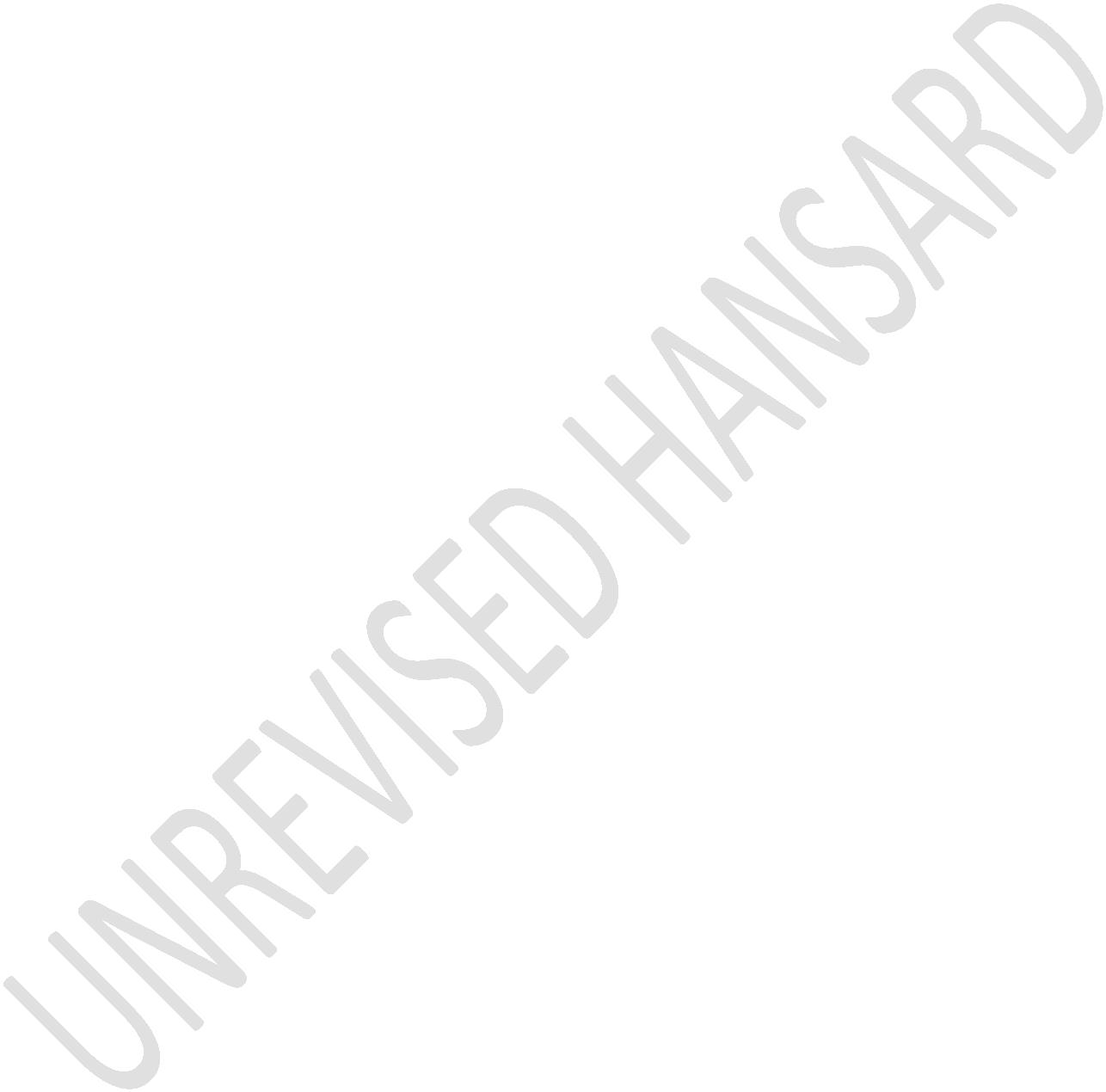 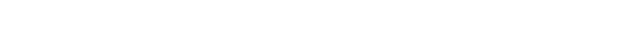 UNREVISED HANSARDNATIONL COUNCIL OF PROVINCESTHURSDAY, 12 MAY 2022Page: 63Accounts, Scopa, the Portfolio Committee on Public Enterpriseand the NCOP Select Committee on Public Enterprise forcommunication to keep Eskom on check, thus ensuring itdelivers on its mandate. The recent Scopa visit at Medupi andKusile Power Stations compliment the work of the task team onEskom, and ensures that collectively we will make Eskom workfor the people of South Africa and economy respectively.We remain concern that Eskom may have somewhat inadequatelyaddressed Scopa recommendations after the 2019 oversightvisit, more specifically, the continued shift in terms of theprojected completion dates on the Medupi and Kusile project.In the main, the inability of Eskom to address Scopa’srecommendation on Medupi and Kusile Power Stations and theshift of the completion date, was impacted by theimplementation of the COVID-19 risk adjusted strategy.All of this resulted in interruption to construction, thesupply of technical parts, which ultimately attractedmaintenance work and meeting the completion phase. With regardto other government and administrative recommendation,progress is being made to ensure that systems ofaccountability are enhanced. Going forward, the political task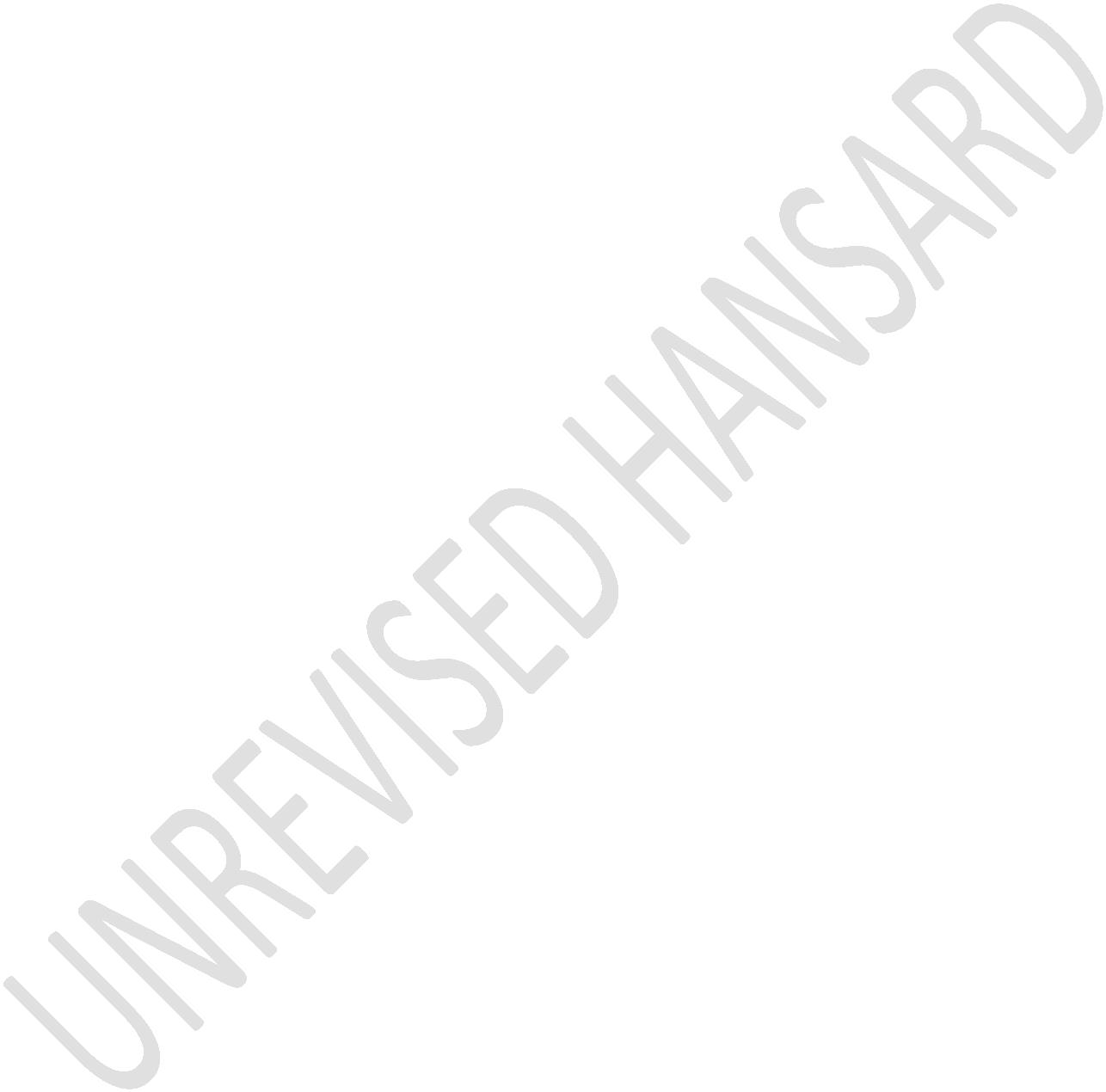 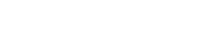 UNREVISED HANSARDNATIONL COUNCIL OF PROVINCESTHURSDAY, 12 MAY 2022Page: 64team on Eskom will continue to monitor the implementation ofScopa recommendations by Eskom in order to demonstrate theentity’s commitment to operationalise the effectiveness,fiscal prudence and delivery on the mandate of the powerutility. Thank you very much, hon Chair.Ms T C MODISE: Thank you very much, hon Chairperson and goodafternoon my colleagues. Hon Deputy President, allow me tofirst express my appreciation of the ongoing work done inaddressing the challenge of energy generation and supply,including exploring alternative source of energy. Thechallenge of energy generation and supply has been exacerbatedby the rampant criminality, ranging from non-payment ofelectricity service even by those with means to do so.Illegally electricity connection, vandalism and destruction ofelectricity infrastructure, this contributes to unplannedpower failure, we can see even now.Hon Deputy President, my question is, is there any integratedplan by government department within the three spheres ofgovernment to safeguard and protect the entire Eskomelectricity network and infrastructure using the existingadvanced technology?UNREVISED HANSARDNATIONL COUNCIL OF PROVINCESTHURSDAY, 12 MAY 2022Page: 65Setswana:Ke a leboga, Modulasetilo.The DEPUTY PRESIDENT: Thank you, hon Chairperson, and thanksfor the question. Well, hon Chairperson, the entire grid, thenetwork that transmit the entire energy from power station tothe end-users, that grid belongs to Eskom. All the power linesthat you see, they belong to Eskom and Eskom has got aresponsibility to maintain and ensure that these power linesare safe from all kinds of criminals. There has been noproblem in terms of the grid, except in cases where there aredisasters, but Eskom has got a capacity to fix those.As the task team on Eskom, in trying to assist Eskom in termsof their revenue collection, we have put aside a multi revenuedisciplinary committee which comprises of departments likeCogta, departments like Public Works to ensure that governmentdepartments are the ones that must be seen paying for theelectricity that they consume. I can safely say here that allnational government departments have paid their debts. We arestruggling in terms of municipalities, some are paying, butthey are defaulting their time.UNREVISED HANSARDNATIONL COUNCIL OF PROVINCESTHURSDAY, 12 MAY 2022Page: 66We are still dealing with that aspect of our revenuecollection. There is, of course, some growing concern frommembers of the task team about the inability of certainmunicipalities to pay, and therefore, I’ve heard, hon membersof this House proposing that the kind of agreement that we areworking on between Eskom and Maluti, that should also beescalated to all other municipalities that are unable to pay,which I think it’s a proper way to go. But all in all, thereis progress in the right direction in terms of the maintenanceof the grid, the network.More work needs to be done at a distribution point where themunicipalities are taking over taking the electricity tohousehold. We must also do some work in terms of illegalconnections to remove those because that is where we loseelectricity. Thank you very much.Ms M O MOKAUSE: Thank you, Chairperson of the council, DeputyPresident, Eskom board member Busi Mavuso went to Scopa andabsorbed Eskom management of any responsibility of the messthat Eskom is in, and laid a blame squarely at the ANCgovernment. Whilst blaming the ANC government is correct andis in order, what is the presidency’s view on her refusal toUNREVISED HANSARDNATIONL COUNCIL OF PROVINCESTHURSDAY, 12 MAY 2022Page: 67account for the failures of the present leadership at Eskom,taking into account that the present leadership has been inpower for the couple of years now? Is it correct, to also putthe blame of load shedding squarely on this leadership ofEskom. Thank you.The DEPUTY PRESIDENT: Thank you very much and thanks for thatquestion. Well, with regards to Eskom, we’ve got a board therethat is responsible for the day to day management of theutility, and we have got the administrative arm of the utilitythat is led by the CEO. So, really as the person who isleading the task team, I have not seen any interference eitherby myself who is leading all the Ministers that are trying toassist Eskom, I have not seen the interference of the Ministerresponsible, so, concerning the interference that you spokeabout, that can be debated.All we trying to do, is to try and help Eskom to meet itsobligation and all that we can request is that the board mustdo its work and ensure that they deal with the problems thatare affecting Eskom. Let us all work together. It’s pointlessto point fingers at each other and leave the challenge. It’sup to this generation which is confronted with this problem toUNREVISED HANSARDNATIONL COUNCIL OF PROVINCESTHURSDAY, 12 MAY 2022Page: 68stand up and solve this problem. We will be failing the nationand our people if we continue pointing fingers at each otherand not resolving the problem.So, the duty of the political task team is to try very hard toensure that you put a helping hand, help Eskom to deliver onits mandate. The country must have reliable energy supply sothat we can create the necessary jobs that we need. We canallow businesses to grow, in turn, we will be able to dealwith unemployment; we will be able to deal with poverty andinequality. Thank you very much.Mr M A P De BRUYN: Thank you, hon Chair. Hon Deputy President,according to reports and as well as the media, Eskom andrelevant contractors are currently sharing the cost on a 50-50basis, to rectify this designed defects at this power plants.Now, my question will be, why rather engineers or and thecompanies that are responsible for these designed effects inthe first place, not being held accountable, and why are theynot carrying the costs to rectify these effects, and who wasresponsible for approving and accepting these specific designsin the first place? Thank you, hon Deputy President.UNREVISED HANSARDNATIONL COUNCIL OF PROVINCESTHURSDAY, 12 MAY 2022Page: 69The DEPUTY PRESIDENT: Thank you very much, hon Chair. Well, wehave asked that question ourselves to Eskom, and the answerthat we got is that, all the different contractors have gotdifferent arrangement and the specifications. There arecontracts where contractors are 100% liable for any defects ofthe work. There are contracts that have been signed by theleadership of Eskom then, where these contracts are silent interms of any defect that will happen, who should take theresponsibility.Now, Eskom leadership has been trying to negotiate on thosecontracts where these contracts are silent in terms of theresponsibility of any defect that is incurred in these powerstations, who should be responsible? Now finally, the fact ofthe matter by allowing some of the contractors, especially,the boiler contractors and Eskom, to share the cost of thedefect, 50-50. But all other contracts that have been signedthey’ve got a clause that says, for any defect, the contractoris liable. So, that is the situation, and we thought that forthe sake of progress, we should proceed that way. Thank youvery much.Mr C F B SMIT: Thank you, hon Chair, am I audible?UNREVISED HANSARDNATIONL COUNCIL OF PROVINCESTHURSDAY, 12 MAY 2022Page: 70The CHAIRPERSON OF THE NCOP: Yes, you are.Mr C F B SMIT: Thank you very much, Chair. Chair, both JudgePresident Raymond Zondo in the Zondo report, as well as theboard member, Busisiwe Mavuso, squarely laid for the mess atMedupi and Kusile Power Stations at the feet of the ANC. Thesame is that the first step towards fixing a problem, is byacknowledging that it exists. My question to you, DeputyPresident is, will you acknowledge that the ANC must takeresponsibility, and will you acknowledge that the ANC’s policyof cadre deployment is directly responsible for the fact thatpoor workmanship was allowed to take place at Medupi andKusile Power Stations? Thank you, Chair.The DEPUTY PRESIDENT: Thank you very much, hon Chairperson,from where I’m standing I think we can only acknowledgeresponsibility of the ANC government in the running of thispower utility, Eskom. But I must alert the hon member that, atevery point in the life of Eskom there has been a CEO, therehas been directors that are responsible for day to day runningof the power utility. Ever since, there has been a board thatis responsible.UNREVISED HANSARDNATIONL COUNCIL OF PROVINCESTHURSDAY, 12 MAY 2022Page: 71Up until we are told, what was the responsibility of thosestructures, the board itself, the administration or thedirectors that are there, for this crisis that we are facingtoday, because what I can tell you is that, what I see inEskom, is the lack of maintenance of this power station, isthe cost over-run of the two new build, that is Medupi andKusile, who have incurred a lot of over run, and there aredesigned problems which it was supposed to be theresponsibility of the engineers that are working in Eskom aswell as the CEO at that time, to ensure that we avoid theseunnecessary costs and to avoid these unnecessary defects.However, this is not a way of running away from responsibilitybecause the government of the day is the government of theANC. There are people who have been appointed in differentpositions in this power utility to do specific jobs. Now, Ican tell you that at a certain point, these people that havebeen appointed, they have failed the government, but I saidthat there is no use to point fingers at each other, but letus fix the problems.The problem is that we are faced with aging infrastructurethat we must decommission and find alternative energyUNREVISED HANSARDNATIONL COUNCIL OF PROVINCESTHURSDAY, 12 MAY 2022Page: 72generation mechanism, especially concentrating on renewableenergy, which we are making progress. Currently, we haveconnected over 1 500 megawatts of energy into the grid, comingfrom the renewables. This is not going to be a permanentproblem, we are going to get out of this problem, but it needsall our efforts and our positive mind set. Thank you verymuch, Chairperson.The CHAIRPERSON OF THE NCOP: Thank you very much, DeputyPresident. That, hon members, takes us to the end of questionsdirected to the Deputy President. I will therefore take thisopportunity to thank the Deputy President and all the specialdelegates for availing themselves. So, I thought it will alsobe important just to say apologies due to ... [Inaudible] ...failure, though MaNgwenya was turning handy to hold the fort.Thank you very much, MaNgwenya. Hon delegates, that concludesthe business of the day.The Council adjourned at 16:19.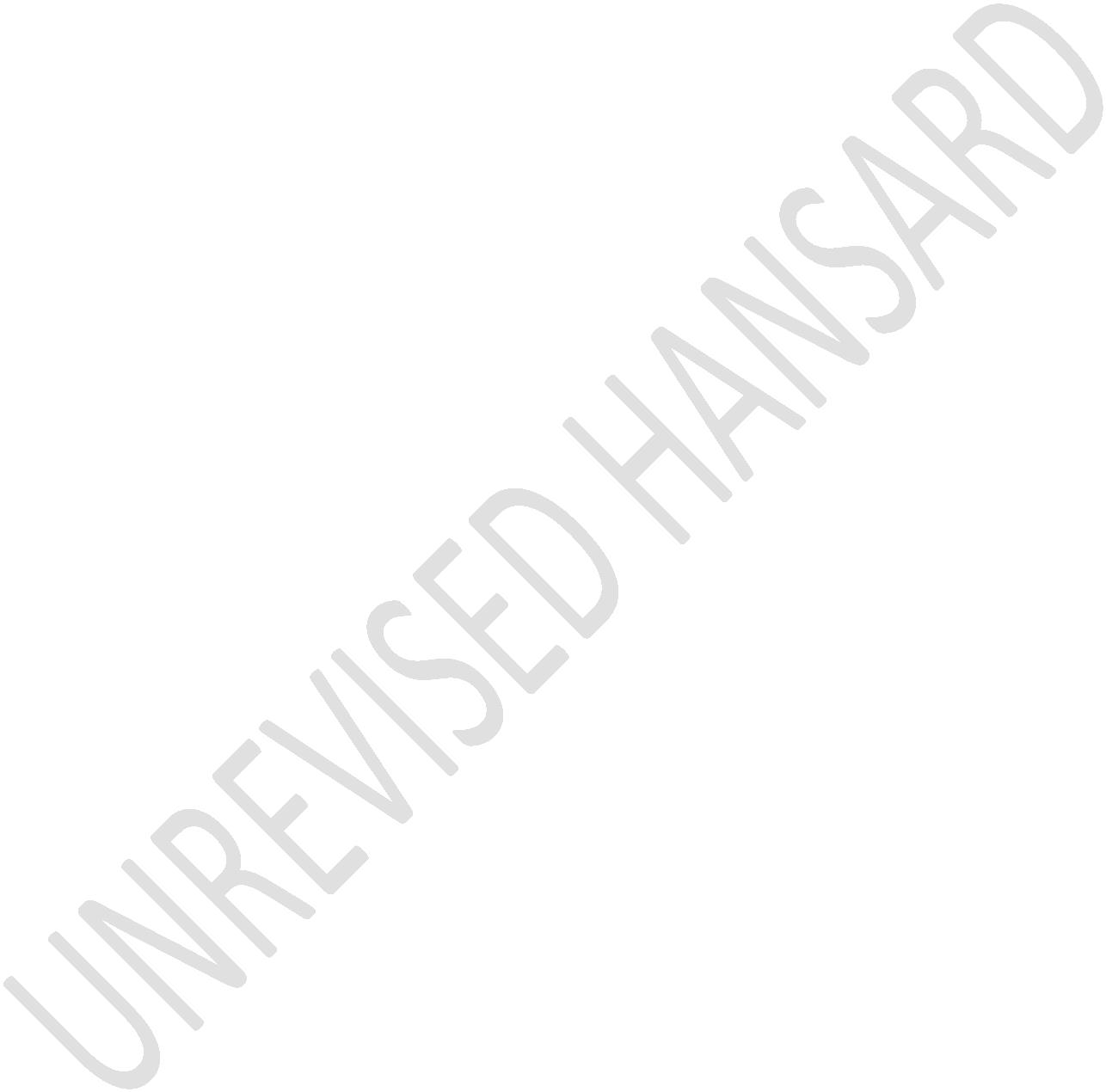 